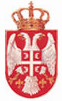 Република СрбијаКОМОРА ЈАВНИХ ИЗВРШИТЕЉАНадзорни одборБеоградЊегошева 73Број: 6/18-1Датум: 8.12.2018. годинеНа основу члана 519. став 1. Закона о извршењу и обезбеђењу („Службени гласник РС“ број 106/15, 106/16 – аутентично тумачење и 113/17-аутентично тумачење) и члана 37. став 4. тачка 10) Статута Коморе јавних извршитеља („Службени гласник РС“ број 105/16) Надзорни одбор Коморе јавних извршитеља на шестој седници одржаној дана 8.12.2018. године, доноси следећуПРЕПОРУКУда Извршни одбор, као предлагач дневног реда на седници Скупштине и Председник Скупштине размотре стављање посебне тачке на дневни ред седнице Скупштине у оквиру које би се расправљало о идеји набавке уређаја са одговарајућим софтвером, који не би били финансијски издашни, али који би могли да обезбеде у сваком тренутку да се зна број присутних чланова Скупштине Коморе јавних извршитеља у сали, и који би уједно служили и за легитимисање чланова Скупштине приликом уласка у салу.                                                                                          Председник Надзорног одбора                                                                                               Др Жарко Димитријевић, с.р.